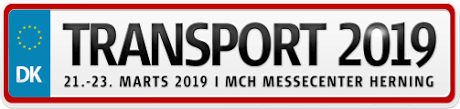 D 21/3 Tager Peberkværnen en tur til Herning Transportmesse.For at kunne komme med på turen, skal du kunne gå langt ca. 3-4 kmDer er gratis adgang, hvis du tilmelder dig inden d 19/12Der kommer også transport udgift på ca. 450 kr. hvis vi tager Toget Afgangstidspunkt kommer senere, men det er en heldagstur Tilmelding sker i Klubben. 